Муниципальное бюджетное общеобразовательное учреждение 
«Тюмеревская средняя общеобразовательная школа»Составитель:учитель математикиБольшова Надежда ВасильевнаОткрытый урок по математике в 5 классе«Математика + ПДД»Учитель математики: Большова Надежда Васильевна
МБОУ «Тюмеревская средняя общеобразовательная школа» Янтиковского района  
Класс: 5 
Тема: итоговый обобщающий урок по 1 полугодию (урок повторения с применением презентации и воспитательной направленности) Тип урока: обобщение и систематизация. 
Форма урока: решение проблемного вопроса: «Стоит ли пренебрегать правилами дорожного движения»  при помощи решения задач, урок - беседа. 
Цель урока: проверить знания, умения и навыки по темам «Сложение», «Вычитание», «Умножение», «Деление» и «Решение уравнений».Задачи урока: помочь развить познавательный интерес. способствовать грамотному усвоению тем  «Сложение», «Вычитание», «Умножение», «Деление» и «Решение уравнений»; отработке практических навыков в вычислении. содействовать сознательному пониманию актуальности вопроса современности: соблюдение ПДД – не формальность, а условие сохранения жизни и здоровья.Оборудование: презентации Power Point; плакаты с правилами дорожного движения, макет светофора, математическое лото, сигнальные карточки. 
Ход урока:
I. Организационный момент.     - Прозвенел звонок, начинается урок. Я улыбнусь вам, и вы улыбнитесь друг другу и подумайте, как хорошо, что мы сегодня все вместе. Мы спокойны, добры, приветливы, ласковы. Мы все здоровы.   Сегодня у нас совсем необычный урок. Урок проведет сотрудник ОГИБДД и юные инспектора движения, ЮИДОВЦЫ. Вместе будем решать задачи на движение, решать примеры, уравнения, будем сравнивать, вспоминать ПДД.II.  Слайд №3.17 августа 1896 г.35000 человек. 1/20 часть1961г.Юидовцы задают вопросы:Первое официально зарегистрированное ДТП произошло в Великобритании 17 августа 1896 года. Автомобиль, который ехал со скоростью 6 км/ч, совершил наезд на пешехода. Сколько времени прошло с тех пор? (119)Ежегодно в России от ДТП гибнет 35000 человек, 1/20 часть составляют дети. Сколько детей гибнет ежегодно на дорогах? (1750)Единые для всей страны Правила дорожного движения в СССР были введены в 1961 году. Сколько лет существуют эти правила?  (54 года)     Решите уравнение: (х-25)*15=240 (слайд №4)                                           х=41.Отрядам юных инспекторов движения (ЮИД) исполнилось 40 лет.Ребята, а кто такие ЮИДОВЦЫ? Чем они занимаются?Основные задачи деятельности юных инспекторов движения (ЮИД) – это пропаганда Правил дорожного движения среди детей и подростков, предупреждение детского травматизма на дорогах. Они - помощники в профилактике безопасного поведения детей на дороге. Юидовцы исполнят песню.                      Гимн ЮИД!!!
У каждого из нас, мечты есть и желания 
Лишь стоит захотеть, и сбудутся они 
Мы юные Инспекторы, и гордо это звание 
Несём всегда мы с честью и в солнце и в дожди 
Мы знаем наизусть все правила движения 
От светофоров, знаков, до верных скоростей 
И знания свои с задором и умением 
Спешим всем рассказать, со множеством идей 
Припев: Юный инспектор Дорожного движения 
Это звание гордо звучит 
Новые знания и достижения 
Юное сердце в миг покорит 
Юный инспектор Дорожного движения 
Это призвание наше друзья 
Дарим мы людям наши умения 
Чтоб мир был лучше и ярче всегда. Решив эти примеры и расположив ответы в порядке убывания узнаем как называется предмет для регулирования дорожного движения, которым пользуется инспектор ГИБДД.  (слайд №5)     249638 + 83554 =                                             665247 – 8296 =     58 * 196 =                                                         36490 : 178 =333192 (Е),  656951 (Ж),  11368 (З),   205 (Л).656951 (Ж),  333192 (Е),  11368 (З),   205 (Л).Кто первым справился с заданием? Да. Жезл. Жезл используется сотрудниками ГИБДД  для регулировки дорожного движения.  Длина: 46,5 см. Диаметр: 3,1 см.- За 2015 год на территории Янтиковского района Чувашской Республики зарегистрировано 20 дорожно-транспортных происшествий, в результате которых 2 погибли, 29 получили ранение, из них детей – 1. Отделением ОГИБДД выявлено 822  нарушений ПДД. (Слайд №6)Вопрос: По какой причине чаще всего происходят ДТП? Основные причины: 
• несоблюдение скоростного режима; 
• нарушение правил проезда перекрестка; 
• алкогольное опьянение; 
• выезд на встречную полосу движения; 
• по вине пешеходов. (Слайд №7)Абсолютные показатели аварийности с участием детей в возрасте до 16 лет на      территории Чувашской Республики.    На территории республики зарегистрировано 69 происшествия с участием  подростков в возрасте от 16 до 18 лет, в которых один погиб (пассажир) и 77 получили различные травмы. При этом 14 подростков пострадали в качестве пешеходов, из них 4 – на нерегулируемых пешеходных переходах, 2 велосипедиста и 16 водителей скутеров и мотоциклистов. Остальные 43 человека получили травмы, находясь в салоне автомашины, при этом ремни безопасности использовали только десять подростков.  (Слайд №8)Физкультминутка: красный, желтый, зеленый. (Слайд № 9)На красный цвет – встаем, на желтый – наклон вперед, на зеленый – шаг на месте.Отгадайте кроссворд.  (Слайд № 10)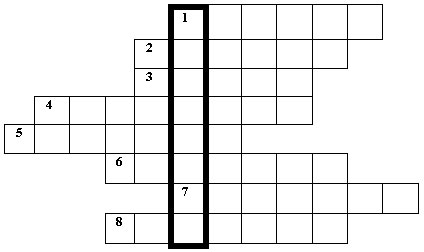 Вопросы: 1. Знак, подаваемый транспортным средством или светофором. 2. Повреждение машины транспортного средства. 3. Разметка на дороге, обозначающая пешеходный переход. 4. Лицо, управляющее транспортным средством. 5. Человек, идущий пешком. 6. Твердое и гладкое покрытие дороги. 7. Боковая часть, край дороги. 8. Место, специально предназначенное для передвижения людей с    одной стороны улицы на другую. Ключевое слово: СВЕТОФОР. Ответы:СигналАварияЗебраВодительПешеходАсфальтОбочинаПереход.Решите задачу.Какова скорость велосипедиста, если путь длиной 67 км он проехал за 4 часа? (16 км/ч)Выполните действия.(7  + 4  – 2 ) – (4 – 2  + ) =
Итог урока: (ученики произносят по строчке) (Слайд № 12)Идущему вы транспорту путь не перебегайте, 
ведь транспорт – это транспорт и может сбить тебя.
Не торопись! Постой! Секрет совсем простой:
надёжны как таблица умножения Правила дорожного движения.
Не играй ты у дороги, нет, нет, нет. Не кати по трассе свой велосипед
Пешеходным переходам – да, да, да! Только на зелёный свет иди всегда.
Самый малый знак дорожный – он стоит не просто так,
Будьте, будьте осторожны! Уважайте каждый знак!- Выводы мы сделали и постараемся их запомнить надолго. Будем соблюдать правила дорожного движения.Закончите предложения: «Я сегодня узнал  … и научился …» Ребята, мы желаем, чтобы на вашем пути всегда горел только зеленый цвет светофора.ГодВсего ДТППогиблиРаненыПо вине детей201325182776720142487263921 сигнал2 авария3 зебра4 водитель5 пешеход6 асфальт7 обочина8 переход